Автономная некоммерческаяорганизация «Павловская гимназия»(дошкольное отделение)Физкультурный досуг в бассейне для детеймладшего дошкольного возраста  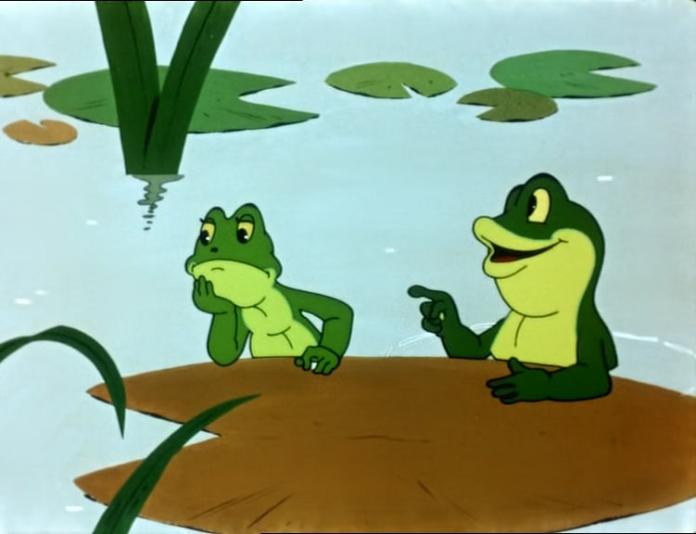 2012Педагог: Ребята, отгадайте загадку!Летом в болоте вы ее найдете.Зеленая квакушка. Кто это?Правильно лягушка!Ребята, а вы любите волшебство? Тогда давайте сейчас превратимся в лягушат:По лягушачьему велению, по лягушачьему хотеньюПревратитесь все в лягушат. Разминка на суше  «Весёлые лягушата». 

1. Мы - зелёные лягушки, 
Мы-  весёлые квакушки,  (дети стоят, ноги на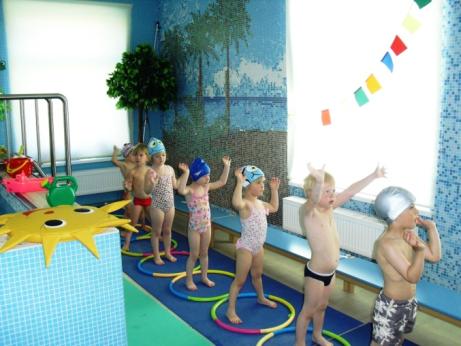  ширине плеч, руки вверх и в стороны, пальцы на руках расставлены- пружинка)
В озере живём, 
Песёнку поём! ( И.п. тоже,  наклоны туловища вправо, влево)

Ква-Ква-Ква! (  сжимают и разжимают пальцы)
2. Скачем, скачем высоко, 
Прыгаем мы далеко, (И.п. то же, прыжки на месте на двух ногах)
Лягушки – квакушки – ( И.п. тоже,  наклоны туловища вправо, влево)

Желтенькие  брюшки! ( гладят себя по животу)
Ква- Ква- Ква! (сжимают и разжимают пальцы)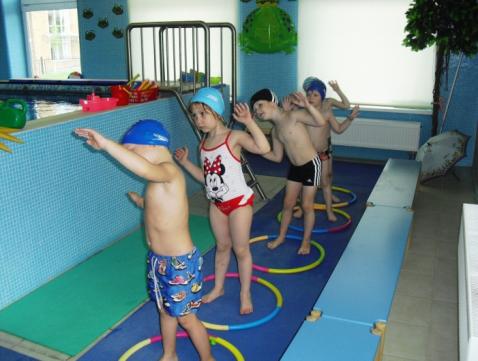 3. На камушке посидели, 
по сторонам поглядели ( И.п. – сидя на корточках, рука козырьком, повороты головой вправо, влево)Прыгнули на листок, ( прыжком встать)
Раз гребок, два гребок 
( И.п. –стоя, руки в стрелочке, работать руками как при плавании кролем)4. Допрыгали до пруда – (сесть на коврик)
вот она, вода! 
Плавать нам пора( И.п. – сидя на коврике, руки в упоре на ладони сзади, ногами работать как при плавании способом брасс)Ура. Ура, ура! Педагог: А теперь все лягушата идут мыть лапки! (дети моются в душе)(дети –« лягушата»  заходят в воду)Педагог: Посмотрите-ка,  лягушата, как сыро кругом, да еще и дождик начинается.Подвижная  игра«Дождик» (3 раза)Как капли закапали? Капля раз, капля два, капли медленно сперва-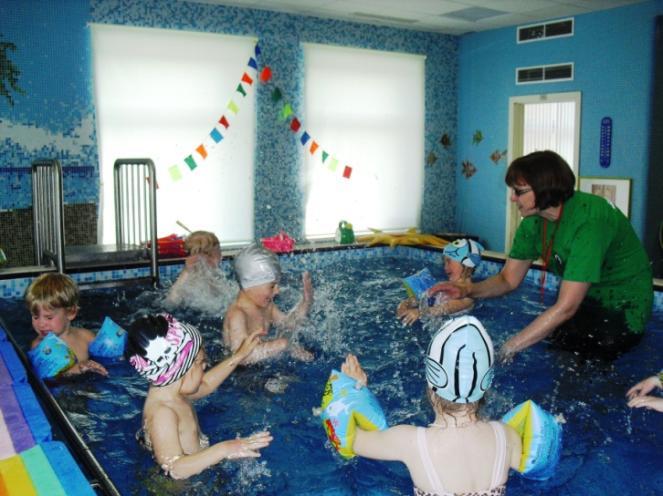 Кап, кап, кап ( дети сопровождают  эти слова медленными хлопками по воде)Стали капли поспевать,Капля каплю подгонять-Кап, кап, кап! (хлопки учащаются)Дождь- как будто из ушата!
В луже скрылись
Лягушата (погружаются под воду)Педагог: Дождик кончился, выглянуло солнышко.Подвижная игра«Солнышко и дождик» (3 раза)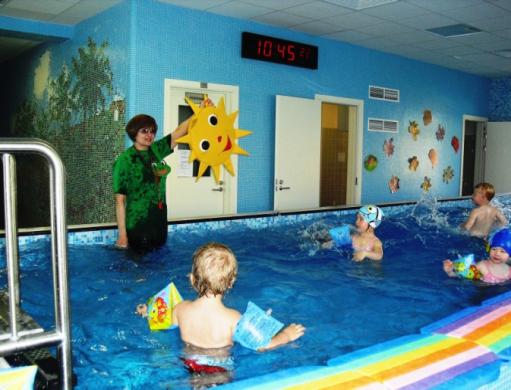 «Солнышко светит, птички поют,Все лягушата по речке плывут!»На сигнал: «дождик» Скорее домой!» все занимают свои места у бортика.«Дождик, дождик, что ты льешь,Погулять нам не даешь!»Педагог: Дождик закончился. И лягушата решили прогуляться.Подвижная игра «Лягушата и цапля» ( 2 бассейна)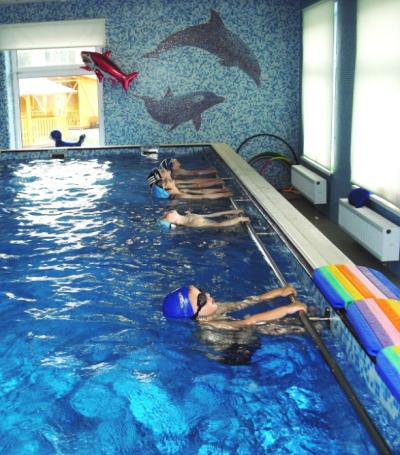 (Дети держаться руками за поручни, ноги ставят на стенку бассейна, перемещаются влево, перебирая руками, ноги согнуты в коленях,  приставным шагом по стене бассейна, квакаютПо сигналу педагога «Цапля!» задерживают дыхание, ложатся на воду, держась руками за поручень. Выполняют движения ногами как при плавании кролем, прогоняют цаплю.)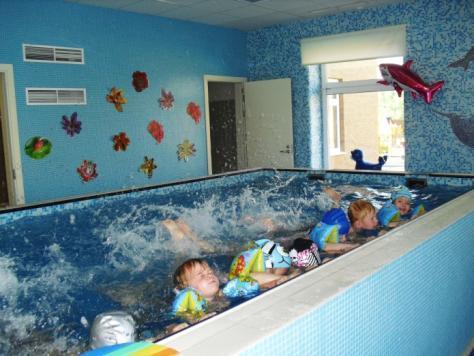 Педагог: Молодцы , лягушата. Прогнали цаплю. Смотрите, по реке плывет кораблик. А лягушата хотят на кораблике покататься?Подвижная игра «Догони кораблик» (2раза)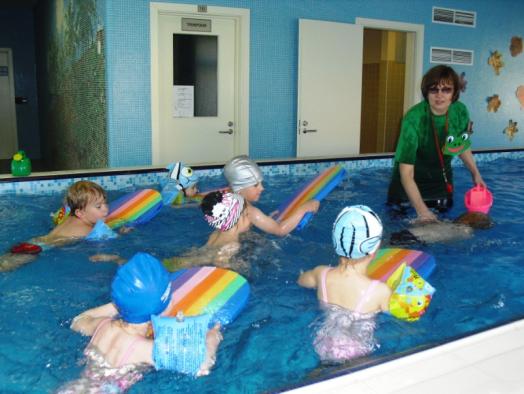 В руках у педагога кораблик.  Педагог: Матросская шапка (дети дотрагиваются руками до головы),Кораблик в руке,Плывет мой корабликПо быстрой реке.Плывут лягушата за мной по пятам,И просят меня: «Прокати, капитан!»Прокати, капитан!(педагог бежит с корабликом до противоположного бортика, дети плывут и догоняют педагога.) Покатались лягушата на кораблике и решили прыгать с берега в воду.Игровое упражнение «Лягушки – поскакушки»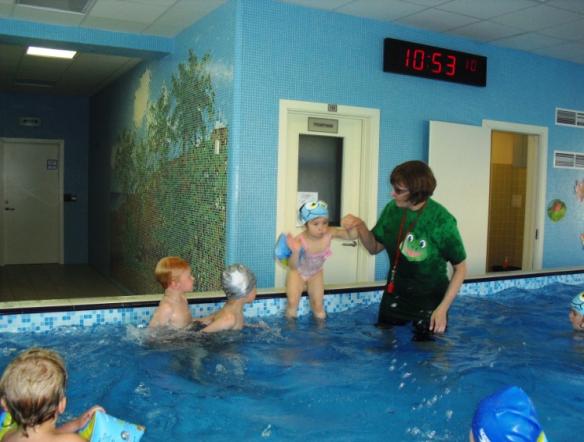 (дети по одному с помощью  педагога садятся на бортик. Держась за руку педагога, задерживают дыхание, прыгают в воду и погружаются в нее с головой)(по 2 раза каждый ребенок)Педагог: А теперь лягушата захотели перекусить и решили полакомиться мухами.Подвижная игра «Поймай муху»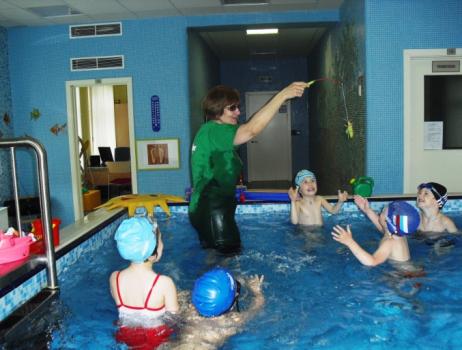 Дети стоят по кругу, педагог проносит над  их головами палочку, к которой привязана игрушечная муха. Ребенок старается допрыгнуть до мухи и схватить  ее.Педагог:   Наступил вечер и лягушки решили устроить небольшой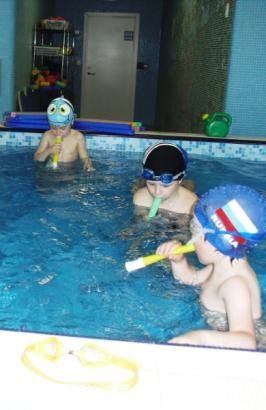  лягушачий концерт.Игровое упражнение «Духовой оркестр»( дети пускают пузыри в воду с через пластмассовую трубочку.)Педагог:  За хорошую игру на трубе лягушата получили прекрасные цветы.Игровое упражнение «Соберем букет»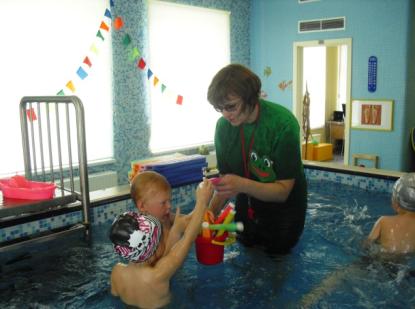  Дети достают со дна разноцветные трубочки, собирают в ведерко «букет цветов».Педагог: Стало совсем темно, и на небе показались звезды.Игровое упражнение «Звездочки»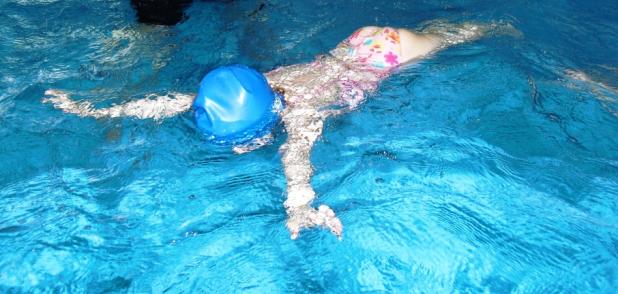 Дети выполняют упражнение «Звездочка» на груди)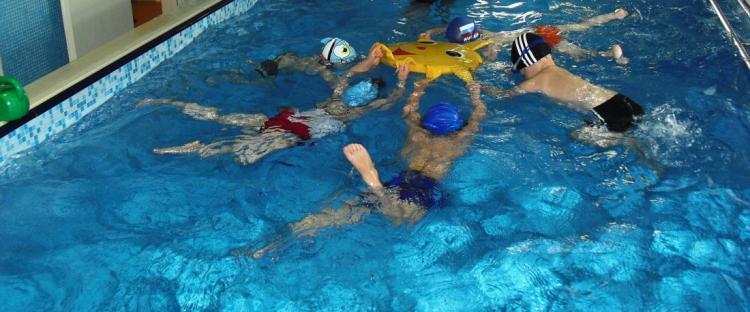 Педагог:  По лягушачьему велению, по лягушачьему хотению превратитесь лягушата в детей.Волшебство закончилось и нам пора возвращаться.(Выход детей из воды).